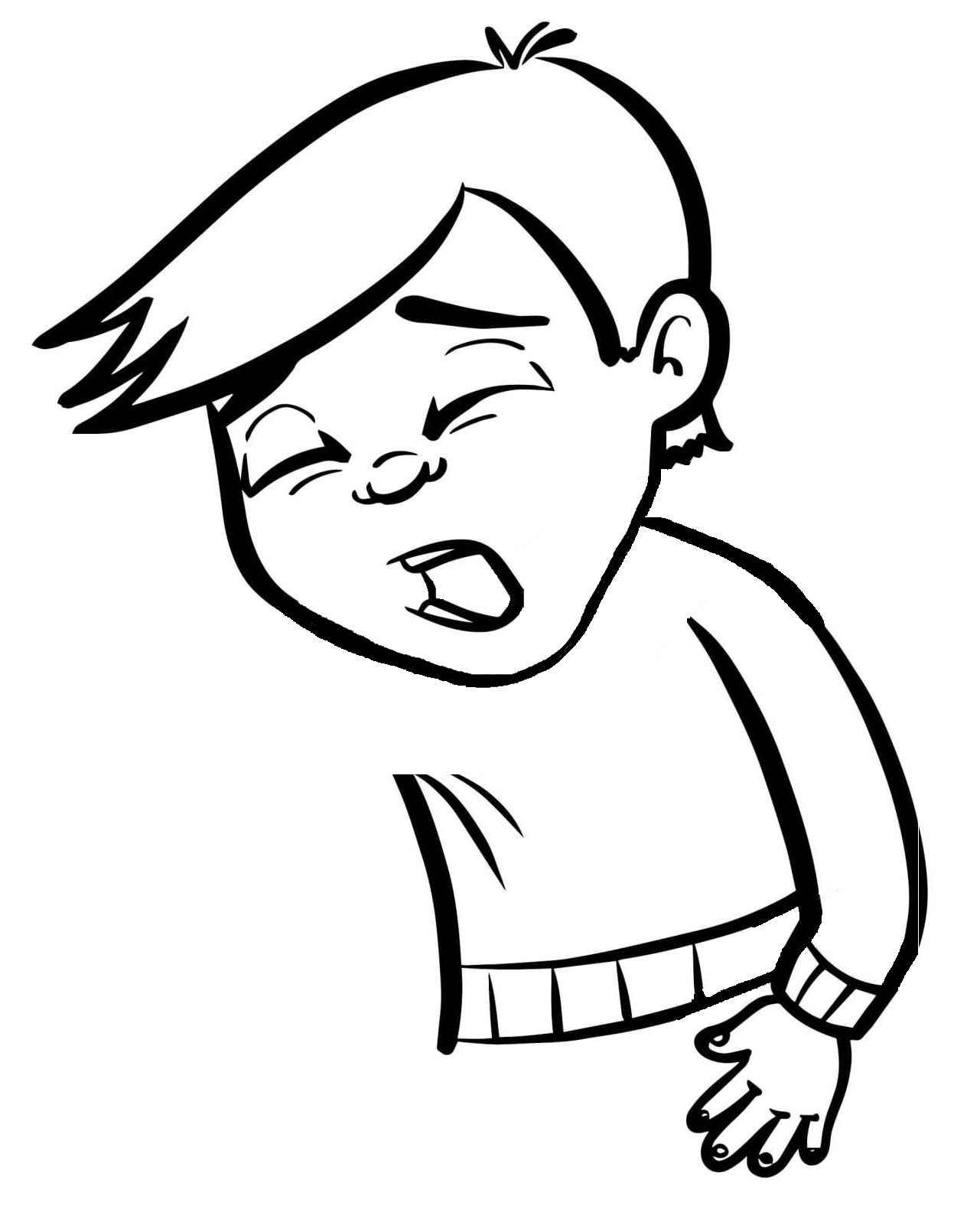 Cough and sneezein your elbowPLEASE!Thank you 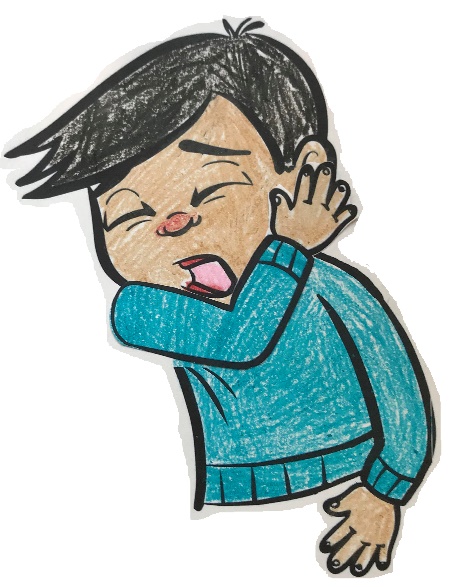 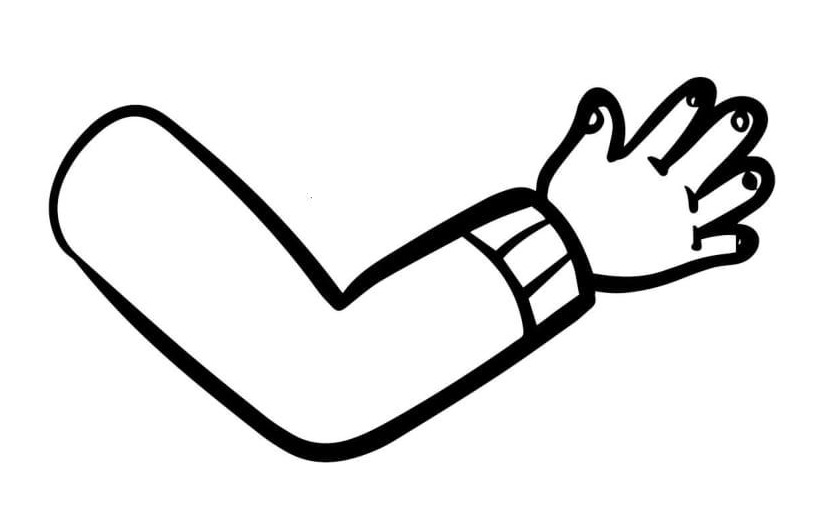 